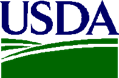 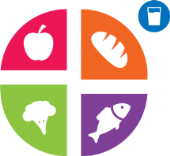 National Assessment of Meal Eligibility and Services (NAMES) StudySurvey Income WorksheetThank you for participating in the NAMES Household Survey. Your input will be very important and helpful.  This worksheet can be used to help prepare you for one component of the NAMES household survey.  Completing this worksheet prior to your interview will help make the interview proceed more quickly.  In addition to the information provided on this worksheet, you will be asked to provide documentation for ALL income reported.  The interviewer will only review the documentation. He/she will not make copies nor take the documentation. A. 	Adults Living in your HouseholdA1.	Including yourself, how many adults live in your household? When we say adult, we mean any person 18 years of age or older.	____________A2.	Including yourself, List the names of the adults in your household that earned income from a paid job or received benefit payments in [APPLICATION MONTH] and contributed to your household’s finances. Name 1: 						Name 5: 				Name 2: 						Name 6: 				Name 3: 						Name 7: 				Name 4:						Name 8: 				B.	Household Income and Payments B1. 	Think about all the sources of the income or payments received by the adults listed at Question A2 in [APPLICATION MONTH]. The table below lists many kinds of income and payments that people might receive. If any of the adults you listed in Question A2 received the payment type listed in column B in [APPLICATION MONTH], circle the corresponding number for that payment in column A. Next, record the name(s) of the person or persons receiving that payment in column C. The table continues on the next page.C. 	Provide and Confirm Details about Income and PaymentsC1.	During the interview you will be asked to provide details about the income and payment amounts you have reported in Section B. The details you will be asked include:Gross dollar amount of earned wages or salary, or benefit payments andHow often the payment is received, (i.e., weekly, or monthly and so on)C2.	The interviewer will also ask to look at documentation or a statement that describes income or payments. Please refer to the table on the next page to gather acceptable documents to have available for the interviewer to see during the interview. Please Note: The interviewer is only reviewing the documents and recording some information from them but he or she will not take or copy the documents. The table on the next page describes the acceptable documents for our purposes. Column ANumberColumn BType of Income or PaymentsColumn CName(s) of Adult(s) Receiving this Income or PaymentIncome for paid work (do not include business profits or losses)Unemployment CompensationWorkers Compensation BenefitsStrike BenefitsSocial Security or Railroad RetirementPrivate Pension, Annuities, or Survivor’s BenefitsMilitary Cash BenefitsVeteran’s BenefitsGovernment Disability Benefits from Supplementary Security Income (SSI)Private Disability BenefitsAlimony PaymentsChild Support PaymentsInterest and Dividends IncomeRental IncomeProfit or Loss from Nonfarm Business, Partnership, or Professional PracticeProfit or Loss from a FarmFinancial Aid to College StudentsRegular Payments or Withdrawals from Large Awards or SettlementsRegular Contributions from Persons Outside the HouseholdOther Income, such as Net Royalties, Trust income, 401K, Prize Winnings, or BonusesGeneral Assistance BenefitsHousing Voucher/Subsidy, (do not include military housing subsidies)Black Lung BenefitsOther Public Benefits, not including TANF or SNAPTemporary Assistance to Needy Families or TANFSupplemental Nutrition Assistance Program or SNAP or Food StampsType of IncomePersonal Documents to ReviewWritten Documents from a Third PartyWages and Salary (including base and overtime rates, bonuses, and incentives)Pay stubs, earnings statement or W-2 form identifying employee and showing amount earned period of time covered by employment.Statement indicating contact with employer by phone or in person and specifying amount to be earned per pay period.Tips/gratuities and self- employmentNotarized statement from applicant or form 1040/1040A showing amount earned.NoneSocial Security, Pensions, or RetirementSocial Security retirement benefit letters, statement of benefits received, or pension award notice. Signed and dated verification form from agency or organization paying the pension.Unemployment or Worker’s Compensation(a) Copy of check issued by agency (b) Award letter signed by agencyOnline statement, printed out.Signed and dated verification form showing amount and period received.  Income maintenance, AFDC, welfare, Social Security(a) Copy of check issued by agency (b) Award letter signed by agencySigned and dated verification form signed showing amount and period receivedChild Support Payments(a) Copy of payment records furnished by court, signed and dated, showing amount received(b) Copy of divorce decree showing amount of support(c) Copy of uncashed checkWritten statement from paying parentInterest and Dividends(a) Passbook showing interest received and period covered.(b) Income tax return(c) Dividend statement from bond holder of stock company.Dated and signed verification form completed by savings institution showing amount received and time period covered.Other Income (such as rental income)Information or statement showing the amount received how often it is received, and the date it was received.NoneNo IncomeA brief note explaining how you provide food, clothing, and housing for the household and when you expect to receive an income.NoneSNAP, TANF, or FDPIRCertification notice or benefits case number. Annual or monthly certification letter.Dated and signed letter from SNAP or welfare office stating that these benefits are receivedHousing Voucher/ SubsidyProof of income from housing voucher/subsidy/assistance.  Annual or monthly certification letter.